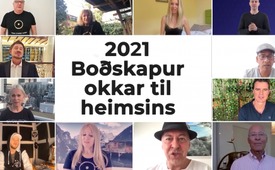 Boðskapur okkar til heimsins.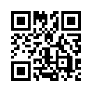 „Það mikilvægasta sem við eigum er frelsið okkar. Við stöndum fyrir ást í stað haturs,  samveru í staðinn fyrir að vera móti hvort öðru„ Heiko Schrang og mörg önnur þekkt andlit eins og Samuel Eckert eða Xavier Naidoo koma saman fyrir framan myndavélina í þessu stutta og hrífandi myndbandi og segja frá því sem þau berjast fyrir árið 2021.Það mikilvægasta sem við eigum er frelsið okkar.
Við stöndum fyrir ást í stað haturs,
samveru í staðinn fyrir að vera móti hvort öðru 
heldur samtal.
Aðeins í opnu samfélagi 
þar sem þeir sem hugsa öðruvísi eru ekki svívirtir,
getur hið sanna frelsi orðið og blómstrað.
Þess vegna krefjumst við: 
Hættum úthrópunum, hræðsluáróðri og sálrænu ofbeldi.
Opna þú líka hjarta þitt!

Viðurkenna - Vekja - Breyta

SAMAN GETUM VIÐ GERT ÞAÐ!
STÓRA BREITINGIN ER ÞEGAR BYRJUÐ!
HVER EINASTI SKIPTIR SKIPTIR SKÖPUM!
VIÐ STÖNDUM SAMAN!eftir frá -Heimildir:https://www.youtube.com/watch?v=KaeM1tUpEUoÞetta gæti þér líka þótt áhugavert:---Kla.TV – Hinar fréttirnar ... frjálsar – óháðar – óritskoðaðar ...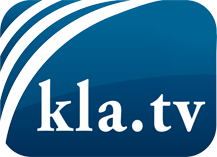 það sem fjölmiðlar ættu ekki að þegja um ...fáheyrt frá fólkinu, für das Volk ...reglulegar fréttir á www.kla.tv/isÞað borgar sig að fylgjast með!Ókeypis áskrift með mánaðarlegu fréttabréfi á netfangið
þitt færðu hér: www.kla.tv/abo-isÁbending öryggisins vegna:Mótraddir eru því miður æ oftar þaggaðar niður eða þær ritskoðaðar. Svo lengi sem flytjum ekki fréttir samkvæmt áhuga og hugmyndafræði kerfispressan getum við sífellt reikna með því að leitað sé eftir tilliástæðum til þess að loka fyrir eða valda Kla.TV skaða.Tengist því í dag óháð internetinu! Smellið hér: www.kla.tv/vernetzung&lang=isLicence:    Creative Commons leyfi sé höfundar getið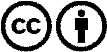 Við útbreiðslu og deilingu skal höfundar getið! Efnið má þó ekki kynna tekið úr því samhengi sem það er í.
Stofnunum reknum af opinberu fé (RÚV, GEZ, ...) er notkun óheimil án leyfis. Brot á þessum skilmálum er hægt að kæra.